ИНВЕСТИЦИОННАЯ ПЛОЩАДКА №21Нежилое помещение-Н2, расположенное в здании, являющемся объектом культурного наследия регионального значения «Дом Скорнякова (Львова) –XVIII в.»Субъект РФ – Рязанская областьАдрес – г. Касимов, пл. Соборная, д. 15Условия предложения – передача в аренду объекта (обремененного охранным обязательством) на аукционе с возложением на арендатора обязанности по проведению ремонтно-реставрационных работ, продажа объекта (обремененного охранным обязательством) на конкурсе с условиями проведения работ по сохранению объекта культурного наследия.Инициатор предложения – Министерство имущественных и земельных отношений Рязанской областиСобственник – Рязанская областьКонтактное лицо и телефон – начальник отдела договорных отношений    Анурьева Елена Александровнател. 8 (4912) 28-06-05,  8 (4912) 21-57-54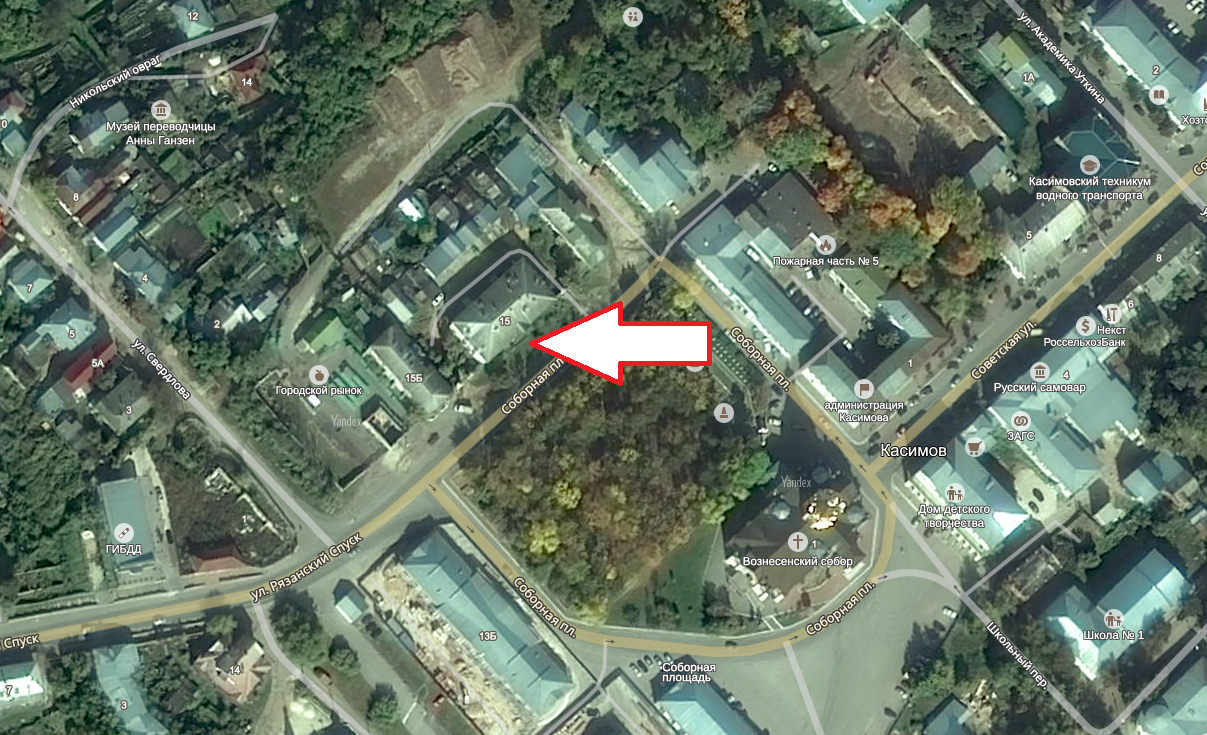 Общее описание:Нежилое помещение находится в здании объекта культурного наследия регионального значения «Дом Скорнякова (Львова) – XVIII в.».Характеристика:Нежилое помещение –Н2 с кадастровым №62:26:0010901:402 общей площадью 255,5 кв. м, высота потолков – 2,45 м, степень износа – 68% на 2011 год (требует капитального ремонта).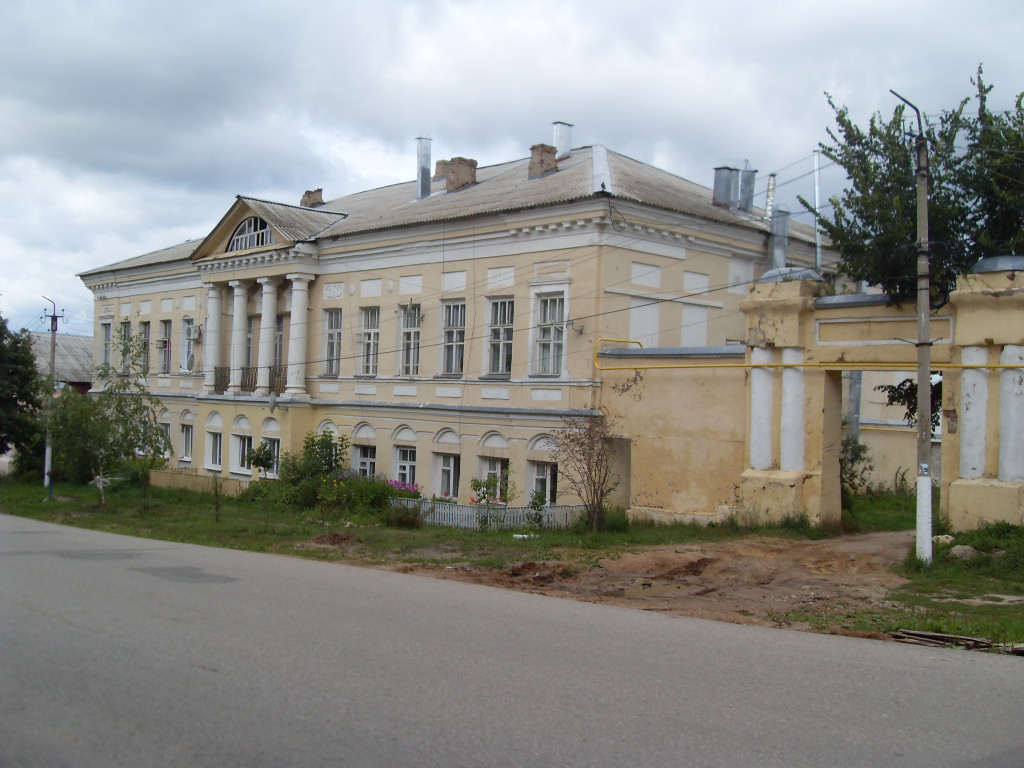 Здание расположено на земельном участке:Кадастровый номер земельного участка62:26:0010814:11Общая площадь (кв.м)2576Категория земельЗемли населенных пунктовРазрешенное использованиеПод объектом культурного наследия